российская федерацияБРЯНСКАЯ ОБЛАСТЬАДМИНИСТРАЦИЯ ДУБРОВСКОГО РАЙОНА
ПОСТАНОВЛЕНИЕот «12» 03. 2014 г. № 145п. Дубровка«Об ограничении посещения лесов на территории Дубровского района»В соответствии со ст.ст. 52, 53 Лесного кодекса Российской Федерации, Федеральным законом от 21 декабря 1994 года № 69-ФЗ «О пожарной безопасности», приказом Федерального агентства лесного хозяйства от 03 Л 1.2011 № 471 «Об утверждении Порядка ограничения пребывания граждан в лесах и въезда в них транспортных средств, проведения в лесах определенных видов работ в целях обеспечения пожарной безопасности или санитарной безопасности в лесах», распоряжения Губернатора Брянской области от 03 марта 2014 года № 57-рп «О мерах по предупреждению пожаров в населенных пунктах и на объектах в весенне-летний пожароопасный период 2014 года» и в связи со сложившейся обстановкой,ПОСТАНОВЛЯЮ:Ввести режим ограничения пребывания граждан в лесах Дубровского района Брянской области и въезда в них транспортных средств, проведения определенных видов работ в целях обеспечения пожарной безопасности в лесах (далее - режим ограничения) с 12 марта 2014 года.Ограничить посещение лесов гражданами, за исключением граждан, трудовая деятельность которых связана с пребыванием в лесу.Ограничить проезд транспортных средств в лесные массивы, кроме проезда по дорогам общего пользования и проезда для обеспечения охраны лесов.Создать мобильные группы из работников участкового лесничества, участковых уполномоченных полиции, сотрудников администраций поселений района для проведения патрулирования наиболее посещаемых гражданами лесных участков.Для обеспечения пожарной безопасности и сохранения лесов на территории района, до снижения класса пожарной опасности и устранения пожарной опасности в лесах:На лесопожарный период запретить на территории лесного фонда итерриториях, примыкающих к нему, разведение костров, сжиганиемусора, стерни, порубочных остатков, проведение всех видовпожароопасных работ;Через «доску объявлений», через распространение листовок информировать население об ограничениях, связанных с обострением пожарной обстановки в лесах и необходимости соблюдения правил пожарной безопасности.При невыполнении требований настоящего постановления составлять протоколы нарушений для предоставления в административную комиссию Дубровского района.Опубликовать настоящее постановление в газете «Знамя труда».Контроль за исполнением настоящего постановления оставляю за собой.И.О.Главы администрации Дубровского района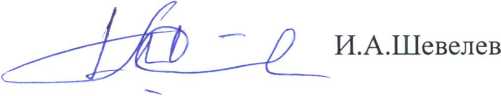 Исп.Соломенников В.М. 9-14-43